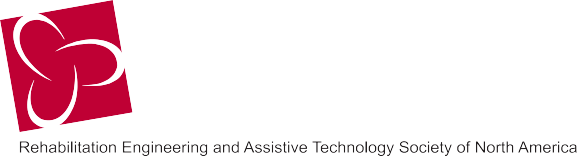 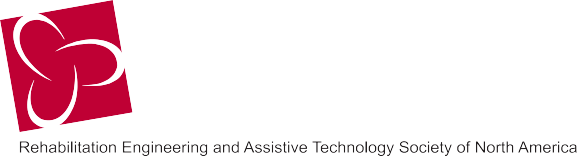 

Wednesday, June 28, 2017 – 6:30 to 9:00 PM, CDT
Join friends and colleagues for a fun night on the mighty Mississippi River to benefit the RESNA Founders Fund! Enjoy local cuisine, live music, and incredible views of New Orleans aboard the Creole Queen, a vintage Mississippi Riverboat - all for a good cause.Personal Information First Name  Last Name E-mail  Phone Street Address  Suite/Apt City State/Province  Postal Code  Country Payment InformationTicket Amount:  $100Additional Donation Amount:  $50	      $100     $165     $250     $500     Other $Total Amount: VISA/Master Card Number Expiration Date  Security Code/CVV Name on Card Billing Address (if different from above) If paying by credit card, please scan and email this form to jwilliams@resna.org or fax it to (703) 524-6630.If paying by check, please enclose and make payable to “RESNA Founders Fund.”  Mail check with form to: 
RESNA1560 Wilson Blvd, Suite 850Arlington, VA  22209ATTN:  Founders FundThank You!Promoting technology solutions for people with disabilities1560 Wilson Blvd • Suite 850• Arlington, VA 22209-1903 • t: 703-524-6686 f: 703-524-6630